Anexa 7ORDIN nr. 1205 din 22 iunie 2018 pentru aprobarea Nominalizării arealelor viticole şi încadrării localităţilor pe regiuni viticole, podgorii şi centre viticoleVăzând Referatul de aprobare nr. 1.276 din 14.06.2018 al Oficiului Naţional al Viei şi Produselor Vitivinicole,luând în considerare:- art. 4 alin. (3) din Legea viei şi vinului în sistemul organizării comune a pieţei vitivinicole nr. 164/2015, cu modificările ulterioare;- art. 3 din Normele metodologice de aplicare a Legii viei şi vinului în sistemul organizării comune a pieţei vitivinicole nr. 164/2015, aprobate prin Hotărârea Guvernului nr. 512/2016;- art. 8 lit. q) din Hotărârea Guvernului nr. 1.408/2009 privind înfiinţarea, organizarea şi funcţionarea Oficiului Naţional al Viei şi Produselor Vitivinicole, republicată,În temeiul prevederilor art. 9 alin. (5) şi (6) din Hotărârea Guvernului nr. 30/2017 privind organizarea şi funcţionarea Ministerului Agriculturii şi Dezvoltării Rurale, precum şi pentru modificarea art. 6 alin. (6) din Hotărârea Guvernului nr. 1.186/2014 privind organizarea şi funcţionarea Autorităţii pentru Administrarea Sistemului Naţional Antigrindină şi de Creştere a Precipitaţiilor, cu modificările ulterioare,ministrul agriculturii şi dezvoltării rurale emite prezentul ordin.Art. 1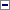 Se aprobă Nominalizarea arealelor viticole şi încadrarea localităţilor pe regiuni viticole, podgorii şi centre viticole, prevăzută în anexa care face parte integrantă din prezentul ordin.Art. 2La data intrării în vigoare a prezentului ordin se abrogă Ordinul ministrului agriculturii, alimentaţiei şi pădurilor nr. 397/2003 pentru aprobarea Nominalizării arealelor viticole şi încadrării localităţilor pe regiuni viticole, podgorii şi centre viticole, publicat în Monitorul Oficial al României, Partea I, nr. 513 şi 513 bis din 16 iulie 2003, cu modificările ulterioare.Art. 3Prezentul ordin se publică în Monitorul Oficial al României, Partea I.-****-ANEXĂ: Nominalizarea arealelor viticole şi încadrarea localităţilor pe regiuni viticole, podgorii şi centre viticolePublicat în Monitorul Oficial cu numărul 527 din data de 27 iunie 2018Ministrul agriculturii şi dezvoltării rurale,Petre Daea  PodgoriaCentrul viticol/Centrul viticol independentLocalităţiLocalităţiLocalităţiPodgoriaJudeţulOraşeComune(Localităţi componente ale oraşelor)Sate12345I. REGIUNEA VITICOLĂ A PODIŞULUI TRANSILVANIEII. REGIUNEA VITICOLĂ A PODIŞULUI TRANSILVANIEII. REGIUNEA VITICOLĂ A PODIŞULUI TRANSILVANIEII. REGIUNEA VITICOLĂ A PODIŞULUI TRANSILVANIEII. REGIUNEA VITICOLĂ A PODIŞULUI TRANSILVANIEI1. Târnave1.1. BlajAlbaMunicipiul BlajBlaj, Tiur, Veza, Mănărade, Deleni- Obârşie, Fliteşti, Izvoarele, Petrisat, Spătac-1. Târnave1.1. BlajAlba-CenadeCenade1. Târnave1.1. BlajAlba-CergăuCergău Mare, Cergău Mic, Lupu1. Târnave1.1. BlajAlba-Crăciunelu de JosCrăciunelu de Jos1. Târnave1.1. BlajAlba-Bucerdea GrânoasăBucerdea Grânoasă, Pânca, Cornu, Pădure1. Târnave1.1. BlajAlba-MihalţMihalţ, Cistei, Obreja1. Târnave1.1. BlajAlba-SâncelSâncel, Iclod, Pănade1. Târnave1.1. BlajAlba-Valea LungăValea Lungă, Lunca, Glogoveţ, Lodroman, Tăuni Făget1. Târnave1.1. BlajAlba-Roşia de SecaşRoşia de Secaş, Tău, Ungurei1. Târnave1.2. JidveiAlba-JidveiJidvei, Bălcaciu, Căpâlna de Jos, Feisa, Veseuş1. Târnave1.2. JidveiAlba-Cetatea de BaltăCetatea de Baltă, Sântămărie, Crăciunelul de Sus, Tătârlaua1. Târnave1.2. JidveiAlba-ŞonaŞona, Biia, Lunca Târnavei, Sânmiclăuş, Valea Sasului, Alecuş1. Târnave1.3. Sighişoara MureşMunicipiul SighişoaraSighişoara, Hetiur, Şoromiclea-1. Târnave1.3. Sighişoara Mureş-AlbeştiAlbeşti, Bârlibăşoaia, Jacu, Şapartoc, Boiu, Ţopa1. Târnave1.3. Sighişoara Mureş-DaneşDaneş, Seleuş, Criş, Stejărenii1. Târnave1.3. Sighişoara Mureş-SaschizSaschiz, Mihai Viteazu1. Târnave1.4. MediaşSibiuMunicipiul MediaşMediaş, Ighişu Nou-1. Târnave1.4. MediaşSibiu-TârnavaTârnava1. Târnave1.4. MediaşSibiuOraşul DumbrăveniDumbrăveni, Şaroş pe Târnave, Ernea-1. Târnave1.4. MediaşSibiu-AţelAţel, Dupuş1. Târnave1.4. MediaşSibiu-AlmaAlma, Giacăş, Şmig1. Târnave1.4. MediaşSibiu-Axente SeverAxente Sever, Agârbiciu, Şoala1. Târnave1.4. MediaşSibiu-BaznaBazna, Boian, Velţ1. Târnave1.4. MediaşSibiu-BiertanBiertan, Copşa Mare, Richiş1. Târnave1.4. MediaşSibiu-BlăjelBlăjel, Păucea, Romaneşti1. Târnave1.4. MediaşSibiu-BrateiuBrateiu, Buzd1. Târnave1.4. MediaşSibiu-DârlosDârlos, Curciu, Valea Lungă1. Târnave1.4. MediaşSibiu-HoghilagHoghilag, Prod, Valchid1. Târnave1.4. MediaşSibiu-LasleaLaslea, Mălîncrav, Floreşti, Roandola, Nou Săsesc1. Târnave1.4. MediaşSibiu-MicăsasaMicăsasa, Chesler, Văleni, Ţapu1. Târnave1.4. MediaşSibiu-MoşnaMoşna, Nemşa1. Târnave1.4. MediaşSibiu-SlimnicSlimnic, Ruşi, Veseud1. Târnave1.4. MediaşSibiu-Şeica MareŞeica Mare, Boarta1. Târnave1.4. MediaşSibiu-Şeica MicăŞeica Mică, Soroştin1. Târnave1.4. MediaşSibiu-Şura MareŞura Mare, Hamba1. Târnave1.4. MediaşSibiu-Valea ViilorValea Viilor, Motiş1. Târnave1.5. TârnăveniMureşMunicipiul TârnăveniTârnăveni, Bobohalma, Cuştelnic, Botorca-1. Târnave1.5. TârnăveniMureş-AdămuşAdămuş, Crăieşti, Dâmbău, Corneşti1. Târnave1.5. TârnăveniMureş-BăgaciuBăgaciu, Delenii1. Târnave1.5. TârnăveniMureş-GăneştiGăneşti, Păucişoara, Seuca, Sub Pădure1. Târnave1.5. TârnăveniMureş-MicaMica, Abuş, Căpâlna de Sus, Hărănglab, Deaj, Ceuaş1. Târnave1.5. TârnăveniMureş-SuplacSuplac, Idrifaia, Laslău Mare, Laslău Mic1. Târnave1.5. TârnăveniMureş-BahneaBahnea, Bernadea, Gogan, Lepindea, Cund, Daia, Idiciu1. Târnave1.6. ZagărMureş-ZagărZagăr, Seleuş1. Târnave1.6. ZagărMureş-ViişoaraViişoara, Ormeniş, Sântioana1. Târnave1.6. ZagărMureş-CoroisânmărtinCoroisânmărtin, Coroi, Odrihei, Şoimuş1. Târnave1.6. ZagărMureş-BălăuşeriBălăuşeri, Agrişteu, Chendu, Dumitreni, Filitelnic, Senereuş1. Târnave1.6. ZagărMureş-FântâneleFântânele, Călimăneşti, Bordoşiu, Cibu, Roua, Viforoasa1. Târnave1.6. ZagărMureş-NadeşNadeş, Ţigmandru, Măgheruş, Pipea1. Târnave1.7. Valea NirajuluiMureş-AcăţariAcăţari, Corbeşti, Găieşti, Roteni, Murgeşti, Stejeriş, Gruişor, Vălenii1. Târnave1.7. Valea NirajuluiMureş-CrăciuneştiCrăciuneşti, Corneşti, Budiu Mic, Cinta1. Târnave1.7. Valea NirajuluiMureş-Gheorghe DojaGheorghe Doja, Leordeni, Tirimia1. Târnave1.7. Valea NirajuluiMureş-PăsăreniPăsăreni, Gălăţeni, Bolintineni1. Târnave1.7. Valea NirajuluiMureş-GăleştiGăleşti, Adrianu Mic, Adrianu Mare, Bedeni, Maiad, Troiţa1. Târnave1.7. Valea NirajuluiMureşOraşul Miercurea NirajuluiMiercurea Nirajului, Moşuni, Tâmpa, Şardu Nirajului, Lăureni-1. Târnave1.7. Valea NirajuluiMureş-MăgheraniMăgherani1. Târnave1.7. Valea NirajuluiMureş-BereniBereni, Mărculeni, Bâra1. Târnave1.7. Valea NirajuluiMureş-NeauaNeaua, Ghineşti, Rigmani1. Târnave1.7. Valea NirajuluiMureş-HodoşaHodoşa, Ihod, Isla, Sâmbriaş1. Târnave1.7. Valea NirajuluiMureş-LivezeniLivezeni, Ivăneşti, Poieniţa, Sânişor2. Alba2.1. Alba IuliaAlbaMunicipiul Alba IuliaAlba Iulia, Bărăbanţ, Miceşti, Oarda, Pâclişa-2. Alba2.1. Alba IuliaAlba-BerghinBerghin, Ghirbom, Henig, Straja2. Alba2.1. Alba IuliaAlba-SântimbruSântimbru, Totoi, Dumitra2. Alba2.1. Alba IuliaAlba-CiugudCiugud, Drâmbar, Hăpria, Teleac, Limba, Şeuşa2. Alba2.1. Alba IuliaAlba-Vinţu de JosVinţu de Jos, Mereteu, Vurpăr2. Alba2.1. Alba IuliaAlba-PianuPianu de Sus, Pianu de Jos2. Alba2.1. Alba IuliaAlba-ŞibotŞibot, Băcăinţi, Sărăcsău2. Alba2.2. IghiuAlba-IghiuIghiu, Bucerdea Vânoasă, Ighiel, Şard, Ţelna2. Alba2.2. IghiuAlba-CricăuCricău, Craiva, Tibru2. Alba2.2. IghiuAlba-Galda de JosGalda de Jos, Galda de Sus, Mesentea, Benic, Cetea2. Alba2.2. IghiuAlbaOraşul TeiuşTeiuş, Căpud, Peţelca-2. Alba2.2. IghiuAlba-StremţStremţ3. Sebeş-Apold3.1. SebeşAlbaMunicipiul SebeşSebeş, Răhău-3. Sebeş-Apold3.1. SebeşAlba-Daia RomânăDaia Română3. Sebeş-Apold3.1. SebeşAlba-CâlnicCâlnic, Deal3. Sebeş-Apold3.1. SebeşAlba-CutCut3. Sebeş-Apold3.1. SebeşAlba-GârbovaGârbova, Cărpiniş, Reciu3. Sebeş-Apold3.1. SebeşAlba-ŞpringŞpring, Vingard3. Sebeş-Apold3.1. SebeşAlba-DoştatDoştat3. Sebeş-Apold3.1. SebeşAlba-OhabaOhaba3. Sebeş-Apold3.2. ApolduSibiu-Apoldu de JosApoldu de Jos, Sângătin3. Sebeş-Apold3.2. ApolduSibiu-LoamneşLoamneş, Alămor, Armeni, Haşag, Mândra, Sădinca3. Sebeş-Apold3.2. ApolduSibiu-LudoşLudoş, Gusu3. Sebeş-Apold3.2. ApolduSibiuOraşul Miercurea SibiuluiMiercurea Sibiului, Apoldu de Sus, Dobârca-3. Sebeş-Apold3.2. ApolduSibiu-PăucaPăuca, Bogatu Român, Broşteni, Presaca3. Sebeş-Apold3.2. ApolduSibiuOraşul SălişteSălişte, Amnaş, Aciliu-3. Sebeş-Apold3.2. ApolduSibiu-CristianCristian4. Aiud4.1. AiudAlbaMunicipiul AiudAiud, Aiudul de Sus, Gâmbaş, Măgina, Păgida, Gârbova de Jos, Gârbova de Sus, Gârboviţa, Ciumbrud, Sâncrai-4. Aiud4.1. AiudAlba-Lopadea NouăLopadea Nouă, Beţa, Băgău, Ciuguzel, Odverem4. Aiud4.1. AiudAlba-MirăslăuMirăslău, Decea, Cicău, Lopadea Veche, Ormeniş, Rachiş4. Aiud4.1. AiudAlbaOraşul Ocna MureşOcna Mureş, Uioara de Sus, Uioara de Jos, Cisteiu de Mureş, Micoşlaca, Războieni- Cetate-4. Aiud4.1. AiudAlba-HopârtaHopârta, Silivaş, Spălnaca, Vama Seacă, Turdaş4. Aiud4.1. AiudAlba-RădeştiRădeşti, Leorinţ, Meşcreac, Şoimuş4. Aiud4.1. AiudAlba-NoşlacNoşlac, Căptălan, Copand, Stâna de Mureş, Găbud4. Aiud4.1. AiudAlba-FărăuFărău, Heria, Sânbenedic, Medveş, Şilea4. Aiud4.1. AiudAlba-UnireaUnirea, Inoc4. Aiud4.2. TurdaClujMunicipiul TurdaTurda-4. Aiud4.2. TurdaCluj-Mihai ViteazuMihai Viteazu, Corneşti4. Aiud4.2. TurdaClujMunicipiul Câmpia TurziiCâmpia Turzii-4. Aiud4.2. TurdaCluj-MoldoveneştiMoldoveneşti, Bădeni, Plăieşti4. Aiud4.2. TurdaCluj-CălăraşiCălăraşi, Bogata4. Aiud4.3. TriteniCluj-Tritenii de JosTritenii de Jos, Pădureni, Colonia4. Aiud4.3. TriteniCluj-ViişoaraViişoara4. Aiud4.3. TriteniCluj-LunaLuna, Luncani4. Aiud4.3. TriteniCluj-MociuMociu, Chesău4. Aiud4.3. TriteniCluj-CămăraşuCămăraşu4. Aiud4.3. TriteniCluj-CăianuCăianu4. Aiud4.3. TriteniCluj-Ceanu MareCeanu Mare, Bolduţ5. Lechinţa5.1. LechinţaBistriţa-Năsăud-LechinţaLechinţa, Sângeorzu Nou, Vermeş, Ţigău, Sâniacob5. Lechinţa5.1. LechinţaBistriţa-Năsăud-Galaţii BistriţeiGalaţii Bistriţei, Herina, Tonciu5. Lechinţa5.1. LechinţaBistriţa-Năsăud-MateiMatei, Corvineşti, Enciu, Bidiu5. Lechinţa5.1. LechinţaBistriţa-Năsăud-NuşeniNuşeni, Malin5. Lechinţa5.1. LechinţaBistriţa-Năsăud-BranişteaBraniştea, Cireşoaia5. Lechinţa5.1. LechinţaBistriţa-Năsăud-Petru RareşReteag5. Lechinţa5.1. LechinţaBistriţa-Năsăud-Ciceu-MihăieştiCiceu-Mihăieşti5. Lechinţa5.1. LechinţaBistriţa-Năsăud-UriuUriu, Cristeştii Ciceului5. Lechinţa5.1. LechinţaBistriţa-Năsăud-Şieu-OdorheiŞieu-Odorhei, Bretea, Cristur-Şieu5. Lechinţa5.1. LechinţaBistriţa-Năsăud-Sânmihaiu de CâmpieSânmihaiu de Câmpie, Zoreni, Stupini, Sălcuţa5. Lechinţa5.1. LechinţaBistriţa-Năsăud-Miceştii de CâmpieMiceştii de Câmpie, Fântâniţa, Visuia5. Lechinţa5.1. LechinţaBistriţa-Năsăud-BudeştiBudeşti, Budeşti-Fânaţe, Ţagu, Ţăgşoru5. Lechinţa5.1. LechinţaBistriţa-Năsăud-ChiochişChiochiş, Strugureni5. Lechinţa5.2. TeacaBistriţa-Năsăud-TeacaTeaca, Viile Tecii, Archiud, Ocniţa, Pinticu5. Lechinţa5.2. TeacaBistriţa-Năsăud-UrmenişUrmeniş5. Lechinţa5.2. TeacaBistriţa-Năsăud-Silivaşu de CâmpieSilivaşu de Câmpie5. Lechinţa5.2. TeacaBistriţa-Năsăud-MilaşMilaş, Orosfaia, Comlod5. Lechinţa5.2. TeacaBistriţa-Năsăud-ŞieuŞieu, Ardan, Posmuş, Şoimuş5. Lechinţa5.3. BistriţaBistriţa-NăsăudMunicipiul BistriţaBistriţa, Ghinda, Viişoara-5. Lechinţa5.3. BistriţaBistriţa-Năsăud-DumitraDumitra, Cepari5. Lechinţa5.3. BistriţaBistriţa-Năsăud-Budacu de JosBudacu de Jos, Buduş, Simioneşti, Jelna5. Lechinţa5.3. BistriţaBistriţa-Năsăud-LivezileLivezile5. Lechinţa5.3. BistriţaBistriţa-Năsăud-MărişeluMărişelu, Jeica5. Lechinţa5.3. BistriţaBistriţa-Năsăud-Şieu-MăgheruşŞieu-Măgheruş, Crainimăt, Podirei5. Lechinţa5.3. BistriţaBistriţa-Năsăud-CetatePetriş, Satu Nou5. Lechinţa5.4. BatoşMureş-BatoşBatoş, Dedrad, Goreni, Uila5. Lechinţa5.4. BatoşMureşMunicipiul ReghinReghin-5. Lechinţa5.4. BatoşMureş-BandBand, Mărăşeşti, Drăculea Bandului, Fânaţe, Negrenii de Câmpie, Fânaţele Mădăraşului5. Lechinţa5.4. BatoşMureş-MădăraşMădăraş5. Lechinţa5.4. BatoşMureş-Grebenişu de CâmpieGrebenişu de Câmpie5. Lechinţa5.4. BatoşMureş-ŞăuliaŞăulia5. Lechinţa5.4. BatoşMureş-Ceuaşu de CâmpieCeuaşu de Câmpie, Culpiu5. Lechinţa5.4. BatoşMureş-RâciuRâciu5. Lechinţa5.4. BatoşMureşOraşul SarmaşuSarmaşu, Balda-5. Lechinţa5.4. BatoşMureş-Sânpetru de CâmpieSânpetru de Câmpie, Dâmbu-0.1. Geoagiu HunedoaraOraşul GeoagiuGeoagiu--0.2. DejClujMunicipiul DejDej, Ocna Dejului--0.2. DejCluj-CuzdrioaraCuzdrioara-0.2. DejCluj-MicaMica, Nireş, Mănăstirea-0.2. DejClujMunicipiul GherlaGherla--0.2. DejCluj-Fizeşu GherliiFizeşu Gherlii-0.2. DejCluj-SânmărtinSânmărtin-0.2. DejCluj-UnguraşUnguraş, Batin-0.2. DejCluj-GeacaGeaca-0.2. DejCluj-BuzaBuza-0.2. DejCluj-CătinaCătina-0.2. DejCluj-BonţidaBonţida-0.2. DejCluj-JucuJucu de Sus, Jucu de Mijloc, GădălinII. REGIUNEA VITICOLĂ A DEALURILOR MOLDOVEIII. REGIUNEA VITICOLĂ A DEALURILOR MOLDOVEIII. REGIUNEA VITICOLĂ A DEALURILOR MOLDOVEIII. REGIUNEA VITICOLĂ A DEALURILOR MOLDOVEIII. REGIUNEA VITICOLĂ A DEALURILOR MOLDOVEI6. Cotnari6.1. CotnariIaşi-CotnariCotnari, Iosupeni, Hodora, Lupăria, Cârjoaia, Bahluiu6. Cotnari6.1. CotnariIaşi-CepleniţaCepleniţa, Buhalniţa, Zlodica6. Cotnari6.1. CotnariIaşi-ScobinţiScobinţi, Bădeni, Zagavia, Feteşti6. Cotnari6.1. CotnariIaşi-BelceştiBelceşti, Liteni, Ulmi, Tansa, Munteni, Satu Nou6. Cotnari6.2. HârlăuIaşiOraşul HârlăuHârlău-6. Cotnari6.2. HârlăuIaşi-DeleniDeleni, Maxut, Feredeni, Slobozia, Poiana6. Cotnari6.3. CucuteniIaşi-CucuteniCucuteni, Băiceni, Săcăreşti6. Cotnari6.3. CucuteniIaşi-TodireştiTodireşti, Băiceni6. Cotnari6.3. CucuteniIaşi-RuginoasaRuginoasa, Vascani6. Cotnari6.4. Târgu FrumosIaşiOraşul Târgu FrumosTârgu Frumos-6. Cotnari6.4. Târgu FrumosIaşi-BalşBalş, Boureni, Coasta Măgurii6. Cotnari6.4. Târgu FrumosIaşi-CosteştiCosteşti, Giurgeşti6. Cotnari6.4. Târgu FrumosIaşi-Ion NeculceIon Neculce, Buznea, Războieni, Găneşti, Prigoreni, Dădeşti6. Cotnari6.4. Târgu FrumosIaşi-BrăeştiBrăeşti, Albeşti, Cristeşti, Rediu6. Cotnari6.4. Târgu FrumosIaşi-LunganiLungani, Goeşti, Crucea, Zmeu6. Cotnari6.4. Târgu FrumosIaşi-BălţaţiBălţaţi, Sârca, Valea Oilor6. Cotnari6.4. Târgu FrumosIaşi-StrungaStrunga, Criveşti6. Cotnari6.4. Târgu FrumosIaşi-PopeştiPopeşti, Obrijeni6. Cotnari6.5. FrumuşicaBotoşani-FrumuşicaFrumuşica, Rădeni, Boscoteni, Vlădeni- Deal6. Cotnari6.5. FrumuşicaBotoşani-PrăjeniPrăjeni, Miletin6. Cotnari6.5. FrumuşicaBotoşaniOraşul FlămânziFlămânzi, Nicolae Bălcescu-7. Iaşi7.1. CopouIaşi-AroneanuAroneanu, Şorogani, Rediu Aldei, Dorobanţ7. Iaşi7.1. CopouIaşi-RediuRediu, Breazu, Tăuteşti, Horleşti7. Iaşi7.1. CopouIaşi-MovileniMovileni, Potângeni, Iepureni7. Iaşi7.1. CopouIaşiMunicipiul IaşiCartier Copou, Iaşi-7. Iaşi7.1. CopouIaşi-HolbocaHolboca, Dancu, Cristeşti7. Iaşi7.1. CopouIaşi-PopricaniPopricani, Cotu Morii, Vulturi, Vânători, Cârlig, Cuza Vodă, Moimeşti, Ţipileşti7. Iaşi7.1. CopouIaşi-VictoriaVictoria, Sculeni7. Iaşi7.2. Bucium - TomeştiIaşiMunicipiul IaşiCartier Bucium, Iaşi-7. Iaşi7.2. Bucium - TomeştiIaşi-TomeştiTomeşti, Goruni, Chicerea, Vlădiceni7. Iaşi7.2. Bucium - TomeştiIaşi-BârnovaBârnova, Pietrăria, Cercu, Vişan, Păun7. Iaşi7.2. Bucium - TomeştiIaşi-CiureaCiurea, Hlincea7. Iaşi7.2. Bucium - TomeştiIaşi-ScânteiaScânteia, Tufeştii de Sus, Boroşeşti, Bodeşti, Ciocârleşti, Lunca Rateş, Rediu7. Iaşi7.3. UricaniIaşi-MiroslavaMiroslava, Uricani, Voroveşti, Balciu, Brătuleni, Corneşti7. Iaşi7.3. UricaniIaşi-HorleştiHorleşti, Bogdăneşti7. Iaşi7.3. UricaniIaşi-Valea LupuluiValea Lupului7. Iaşi7.3. UricaniIaşi-LeţcaniLeţcani7. Iaşi7.3. UricaniIaşi-DumeştiDumeşti7. Iaşi7.3. UricaniIaşiOraşul Podu IloaieiPodu Iloaiei-7. Iaşi7.3. UricaniIaşi-VoineştiVoineşti, Lungani, Schitu Stavnic, Slobozia, Vocoteşti7. Iaşi7.3. UricaniIaşi-ŢibanaŢibana, Alexeni, Domniţa, Gârbeşti, Moara Ciornei, Oproaia, Poiana de Sus, Poiana Mănăstirii, Runcu, Vadu Vejei7. Iaşi7.3. UricaniIaşi-ŢibăneştiŢibăneşti, Glodenii Gândului, Grieşti, Jigoreni, Răsboieni, Recea, Tungujei, Vălenii7. Iaşi7.4. ComarnaIaşi-ComarnaComarna, Osoi, Curagău, Stânca7. Iaşi7.4. ComarnaIaşi-CostuleniCostuleni, Covasna, Hiliţa, Cozia7. Iaşi7.4. ComarnaIaşi-PrisăcaniPrisăcani, Moreni, Măcăreşti7. Iaşi7.4. ComarnaIaşi-Schitu DucaSchitu Duca, Pocreaca, Slobozia, Satu Nou, Poiana, Dumitreştii Gălăţii-0.3 Hlipiceni Botoşani-HlipiceniHlipiceni-0.3 Hlipiceni Botoşani-TodireniTodireni, Iureşti, Floreşti-0.4. PlugariIaşi-PlugariPlugari, Oneşti, Borosoaia-0.4. PlugariIaşi-ŞipoteŞipote, Chişcăreni, Mitoc, Hălceni, Iazu Nou, Iazu Vechi-0.4. PlugariIaşi-VlădeniVlădeni, Alexandru cel Bun, Iacobeni-0.4. PlugariIaşi-Coarnele CapreiCoarnele Caprei, Arama-0.4. PlugariIaşi-FocuriFocuri-0.4. PlugariIaşi-FântâneleFântânele-0.5. ProbotaIaşi-ProbotaProbota, Perieni-0.5. ProbotaIaşi-ŢigănaşiŢigănaşi, Cârniceni, Stejarii, Mihail Kogălniceanu-0.5. ProbotaIaşi-BivolariBivolari, Soloneţ, Traian, Buruieneşti, Tabăra-0.5. ProbotaIaşi-AndrieşeniAndrieşeni, Glăvăneşti, Fântânele, Spineni-0.5. ProbotaIaşi-TrifeştiTrifeşti, Zaboloteni, Hermeziu, Vladomira-0.5. ProbotaIaşi-RoşcaniRoşcani, Rădeni8. Huşi8.1. HuşiVasluiMunicipiul HuşiHuşi-8. Huşi8.1. HuşiVaslui-Duda-EpureniEpureni, Duda, Bobeşti, Valea Grecului8. Huşi8.1. HuşiVaslui-PădureniPădureni, Văleni, Leoşti, Ivăneşti, Rusca8. Huşi8.1. HuşiVaslui-Lunca BanuluiLunca Banului, Condrea, Oţetoaia, Lunca Veche, Răducani8. Huşi8.1. HuşiVaslui-TătărăniTătărăni, Stroieşti, Mantu, Crăsnăşeni, Bălţaţi8. Huşi8.1. HuşiVaslui-StănileştiStănileşti, Pogăneşti8. Huşi8.2. AvereştiVaslui-ArsuraArsura, Pâhneşti, Fundătura8. Huşi8.2. AvereştiVaslui-BoţeştiBoţeşti, Gugeşti8. Huşi8.2. AvereştiVaslui-Buneşti-AvereştiBuneşti, Avereşti, Tăbălăeşti, Armăşeni, Plopi8. Huşi8.2. AvereştiVaslui-DrânceniDrânceni, Ghermăneşti, Râşeşti8. Huşi8.3. VutcaniVaslui-AlbeştiAlbeşti, Crasna, Corni-Albeşti8. Huşi8.3. VutcaniVaslui-CreţeştiCreţeşti, Satu Nou, Budeşti8. Huşi8.3. VutcaniVaslui-Dimitrie CantemirHurdugi, Urlaţi, Guşiţei, Grumezoaia, Plotoneşti8. Huşi8.3. VutcaniVaslui-OlteneştiOlteneşti, Târzii, Zgura, Curteni8. Huşi8.3. VutcaniVaslui-RoşieştiRoşieşti, Valea lui Darie, Gara Roşieşti8. Huşi8.3. VutcaniVaslui-VutcaniVutcani, Mălăieşti8. Huşi8.3. VutcaniVaslui-HoceniHoceni, Deleni, Oţeleni, Şişcani8. Huşi8.4. MurgeniVaslui-BerezeniBerezeni, Rânceni, Muşata8. Huşi8.4. MurgeniVaslui-BlăgeştiBlăgeşti, Igeşti, Sipeni8. Huşi8.4. MurgeniVaslui-EpureniEpureni, Horga8. Huşi8.4. MurgeniVaslui-FălciuFălciu, Bozia, Rânzeşti, Copăceana8. Huşi8.4. MurgeniVaslui-GriviţaGriviţa, Trestiana, Odaia Bursucani8. Huşi8.4. MurgeniVaslui-MăluşteniMăluşteni, Mânzăteşti, Ţuţcani, Lupeşti, Ghireasca8. Huşi8.4. MurgeniVasluiOraşul MurgeniMurgeni, Cârja, Schineni-8. Huşi8.4. MurgeniVaslui-ŞuleteaŞuletea, Răşcani, Fedeşti8. Huşi8.4. MurgeniVaslui-VetrişoaiaVetrişoaia, Bumbăta8. Huşi8.4. MurgeniVaslui-ViişoaraViişoara, Văleni, Viltoteşti8. Huşi8.4. MurgeniVaslui-DodeştiDodeşti, Urdeşti8. Huşi8.4. MurgeniVaslui-BancaBanca, Stoişeşti, Ţifu, Sârbi8. Huşi8.4. MurgeniVaslui-VindereiVinderei, Docani, Obârşeni, Valea Lungă8. Huşi8.4. MurgeniVaslui-GăgeştiGăgeşti, Peicani, Giurcani8. Huşi8.4. MurgeniVaslui-ZorleniZorleni, Simila, Popeni8. Huşi8.5. BohotinIaşi-RăducăneniRăducăneni, Isaiia, Bohotin, Roşu8. Huşi8.5. BohotinIaşi-MoşnaMoşna8. Huşi8.5. BohotinIaşi-CozmeştiCozmeşti, Podolenii de Sus, Podolenii de Jos8. Huşi8.5. BohotinIaşi-GorbanGorban, Gura Bohotin, Podu Hagiului8. Huşi8.5. BohotinIaşi-DolheştiDolheşti, Pietriş, Brădiceşti8. Huşi8.5. BohotinIaşi-CiorteştiCiorteşti, Coropceni, Deleni, Şerbeşti-0.6. VasluiVasluiMunicipiul VasluiVaslui, Moara Grecilor, Viişoara, Bahnari--0.6. VasluiVaslui-BălteniBălteni, Bălteni-Deal-0.6. VasluiVaslui-CodăeştiCodăeşti, Pribeşti-0.6. VasluiVaslui-CosteştiCosteşti-0.6. VasluiVaslui-DeleştiDeleşti, Hârşova-0.6. VasluiVaslui-CozmeştiCozmeşti-0.6. VasluiVaslui-DumeştiDumeşti-0.6. VasluiVaslui-MicleştiMicleşti, Popeşti-0.6. VasluiVaslui-Muntenii de JosMuntenii de Jos, Mânjeşti-0.6. VasluiVaslui-PungeştiPungeşti, Toporăşti-0.6. VasluiVaslui-RebriceaRebricea-0.6. VasluiVaslui-TanacuTanacu-0.6. VasluiVaslui-Muntenii de SusMuntenii de Sus, Satu Nou-0.6. VasluiVaslui-LipovăţLipovăţ, Corbu-0.6. VasluiVaslui-LazaLaza, Sauca-0.6. VasluiVaslui-IvăneştiIvăneşti, Coşeşti, Valea Oanei-0.6. VasluiVaslui-Ştefan cel MareŞtefan cel Mare, Călugăreni-0.6. VasluiVaslui-ZăpodeniZăpodeni-0.6. VasluiVaslui-VăleniVăleni-0.6. VasluiVaslui-FereştiFereşti-0.6. VasluiVaslui-SoleştiSoleşti, Şerboteşti, Bouşori, Valea Siliştei-0.6. VasluiVaslui-DăneştiDăneşti, Emil Racoviţă-0.7. BozieniNeamţ-BozieniBozieni, Cuci9. Colinele Tutovei9.1. IanaVaslui-Alexandru VlahuţăAlexandru Vlahuţă, Ghicani9. Colinele Tutovei9.1. IanaVaslui-IbăneştiIbăneşti, Mânzaţi9. Colinele Tutovei9.1. IanaVaslui-BogdăniţaBogdăniţa9. Colinele Tutovei9.1. IanaVaslui-PuieştiPuieşti, Cetăţuia, Lăleşti9. Colinele Tutovei9.1. IanaVaslui-BăcaniBăcani, Suseni, Vulpăşeni9. Colinele Tutovei9.1. IanaVaslui-BancaBanca, Ghermăneşti, Stoişeşti9. Colinele Tutovei9.1. IanaVaslui-BogdăneştiBogdăneşti, Unţeşti9. Colinele Tutovei9.1. IanaVaslui-IanaIana, Hălăreşti, Recea, Siliştea9. Colinele Tutovei9.1. IanaVaslui-PerieniPerieni9. Colinele Tutovei9.1. IanaVaslui-CiocaniCiocani, Crâng9. Colinele Tutovei9.1. IanaVaslui-PoganaPogana, Bogeşti9. Colinele Tutovei9.2. TutovaVaslui-CoroieştiCoroieşti, Coroieştii de Sus, Movileni9. Colinele Tutovei9.2. TutovaVaslui-IveştiIveşti9. Colinele Tutovei9.2. TutovaVaslui-PogoneştiPogoneşti, Polocin9. Colinele Tutovei9.2. TutovaVaslui-TutovaTutova9. Colinele Tutovei9.2. TutovaVaslui-PochidiaPochidia, Borodeşti, Sălceni9. Colinele Tutovei9.3. BălăbăneştiGalaţi-BălăbăneştiBălăbăneşti, Lungeşti, Bursucani, Zimbru9. Colinele Tutovei9.3. BălăbăneştiGalaţi-RădeştiRădeşti, Cruceanu9. Colinele Tutovei9.3. BălăbăneştiGalaţi-BălăşeştiBălăşeşti, Ciureşti, Ciureştii Noi, Pupezeni9. Colinele Tutovei9.3. BălăbăneştiGalaţi-CerţeştiCerţeşti, Cârlomăneşti, Cotoroaia10. Dealul Bujorului10.1. BujoruGalaţiOraşul Târgu BujorTârgu Bujor, Moscu, Umbrăreşti-10. Dealul Bujorului10.1. BujoruGalaţi-BăneasaBăneasa, Roşcani10. Dealul Bujorului10.1. BujoruGalaţi-FârţăneştiFârţăneşti, Viile10. Dealul Bujorului10.1. BujoruGalaţi-JorăştiJorăşti, Luncă, Zărneşti10. Dealul Bujorului10.1. BujoruGalaţi-VârleziVârlezi, Crăieşti10. Dealul Bujorului10.2. SmulţiGalaţi-DrăguşeniDrăguşeni, Adam, Căuieşti, Fundeanu, Nicopole, Ştieţeşti, Ghingheşti10. Dealul Bujorului10.2. SmulţiGalaţi-SmulţiSmulţi10. Dealul Bujorului10.2. SmulţiGalaţi-CorniCorni, Urleşti, Măcişeni10. Dealul Bujorului10.3. OanceaGalaţi-FolteştiFolteşti, Stoicani10. Dealul Bujorului10.3. OanceaGalaţi-MăstăcaniMăstăcani, Chiraftei10. Dealul Bujorului10.3. OanceaGalaţi-OanceaOancea, Slobozia Oancea10. Dealul Bujorului10.3. OanceaGalaţi-SuceveniSuceveni, Rogojeni10. Dealul Bujorului10.3. OanceaGalaţi-VlădeştiVlădeşti, Brăneşti10. Dealul Bujorului10.3. OanceaGalaţi-CavadineştiCavadineşti, Comăneşti, Găneşti, Vădeni10. Dealul Bujorului10.4. BereştiGalaţiOraşul BereştiBereşti-10. Dealul Bujorului10.4. BereştiGalaţi-Bereşti-MeriaBereşti-Meria, Slivna, Aldeşti, Prodăneşti, Pleşa, Puricani, Onciu, Săseni, Balinteşti11. Nicoreşti11.1. NicoreştiGalaţi-NicoreştiNicoreşti, Braniştea, Coasta Lupei, Dobrineşti, Fântâni, Grozăveşti, Ionăşeşti, Mălureni, Piscu Corbului, Sârbi11. Nicoreşti11.1. NicoreştiGalaţi-PoianaPoiana, Vişina11. Nicoreşti11.1. NicoreştiGalaţi-CosmeştiCosmeşti, Cosmeştii-Vale, Furcenii Vechi, Furcenii Noi, Satu Nou11. Nicoreşti11.2. BuciumeniGalaţi-BuciumeniBuciumeni, Tecucelu Sec, Vizureşti, Hănţeşti11. Nicoreşti11.2. BuciumeniGalaţi-ŢepuŢepu, Ţepu de Sus12. Iveşti12.1. IveştiGalaţi-BarceaBarcea, Podoleni12. Iveşti12.1. IveştiGalaţi-IveştiIveşti, Buceşti12. Iveşti12.1. IveştiGalaţi-LieştiLieşti12. Iveşti12.1. IveştiGalaţi-UmbrăreştiUmbrăreşti, Torceşti12. Iveşti12.2. TecuciGalaţi-DrăgăneştiDrăgăneşti, Malu Alb12. Iveşti12.2. TecuciGalaţi-MovileniMovileni12. Iveşti12.3. CorodGalaţi-CorodCorod, Blânzi, Brătuleşti, Cărăpceşti12. Iveşti12.3. CorodGalaţi-MatcaMatca-0.8. GriviţaGalaţi-GriviţaGriviţa, Călmăţui-0.8. GriviţaGalaţi-Costache NegriCostache Negri-0.9. NămoloasaGalaţi-FundeniFundeni, Fundenii Noi, Lungoci, Hanu Conachi-0.9. NămoloasaGalaţi-NămoloasaNămoloasa, Nămoloasa Sat, Crângeni13. Covurlui13.1. BăleniGalaţi-BăleniBăleni13. Covurlui13.1. BăleniGalaţi-CucaCuca13. Covurlui13.1. BăleniGalaţi-CudalbiCudalbi13. Covurlui13.1. BăleniGalaţi-RediuRediu, Plevna13. Covurlui13.1. BăleniGalaţi-Valea MăruluiValea Mărului, Mândreşti13. Covurlui13.2. ScânteieştiGalaţi-FrumuşiţaFrumuşiţa, Ijdileni, Tămăoani13. Covurlui13.2. ScânteieştiGalaţi-ScânteieştiScânteieşti, Fântânele13. Covurlui13.2. ScânteieştiGalaţi-VânătoriVânători, Odaia Manolache, Costi13. Covurlui13.2. ScânteieştiGalaţi-TuluceştiTuluceşti, Şiviţa, Tătarca13. Covurlui13.3. PecheaGalaţi-PecheaPechea, Lupele13. Covurlui13.3. PecheaGalaţi-Slobozia ConachiSlobozia Conachi, Izvoarele13. Covurlui13.3. PecheaGalaţi-Cuza VodăCuza Vodă13. Covurlui13.3. PecheaGalaţi-Tudor VladimirescuTudor Vladimirescu13. Covurlui13.4. SmârdanGalaţi-BranişteaBraniştea, Vasile Alecsandri, Traian, Lozova13. Covurlui13.4. SmârdanGalaţiMunicipiul GalaţiGalaţi-13. Covurlui13.4. SmârdanGalaţi-IndependenţaIndependenţa13. Covurlui13.4. SmârdanGalaţi-SchelaSchela, Negrea13. Covurlui13.4. SmârdanGalaţi-SmârdanSmârdan, Cişmele, Mihail Kogălniceanu13. Covurlui13.4. SmârdanGalaţi-ŞendreniŞendreni, Movileni, Şerbeştii Vechi13. Covurlui13.4. SmârdanGalaţi-PiscuPiscu, Vameş-0.10. RăcăciuniBacău-RăcăciuniRăcăciuni-0.10. RăcăciuniBacău-SascutSascut, Pânceşti, Conţeşti, Sascut-Sat, Schineni-0.10. RăcăciuniBacău-Valea SeacăValea Seacă, Cucova-0.10. RăcăciuniBacău-OrbeniOrbeni, Scurta-0.10. RăcăciuniBacău-ParavaParava, Drăguşani-0.10. RăcăciuniBacău-ClejaCleja-0.10. RăcăciuniBacău-FaraoaniFaraoani14. Zeletin14.1. Podu TurculuiBacău-Podu TurculuiPodu Turcului, Sârbi, Lehancea, Căbeşti, Plopu, Bălăneşti14. Zeletin14.1. Podu TurculuiBacău-GlăvăneştiGlăvăneşti, Frumuşelu14. Zeletin14.1. Podu TurculuiBacău-MotoşeniMotoşeni, Cociu, Fântânele, Bâcleşti, Chetreni, Poiana14. Zeletin14.1. Podu TurculuiBacău-RăchitoasaRăchitoasa, Buda, Burdusaci, Putini14. Zeletin14.2. Dealu Morii Bacău-GăiceanaGăiceana, Arini, Popeşti14. Zeletin14.2. Dealu Morii Bacău-Dealu MoriiDealu Morii, Blaga, Căuia, Neguleşti, Calapodeşti14. Zeletin14.2. Dealu Morii Bacău-VultureniVultureni, Lichitişeni, Dădeşti, Godineştii de Jos14. Zeletin14.2. Dealu Morii Bacău-HuruieştiHuruieşti, Ocheni, Căpoteşti, Fundoaia14. Zeletin14.2. Dealu Morii Bacău-TătărăştiTătărăşti, Gherdana, Drăgeşti14. Zeletin14.2. Dealu Morii Bacău-CorbascaCorbasca, Scărişoara, Rogoaza14. Zeletin14.3. ParinceaBacău-ParinceaParincea, Poieni14. Zeletin14.3. ParinceaBacău-HorgeştiHorgeşti, Sohodor14. Zeletin14.3. ParinceaBacău-TamaşiTamaşi, Chetriş14. Zeletin14.3. ParinceaBacău-GioseniGioseni14. Zeletin14.4. TraianBacău-TraianTraian, Bogdăneşti, Hertioana de Jos, Hertioana-Răzeşi14. Zeletin14.4. TraianBacău-PrăjeştiPrăjeşti14. Zeletin14.4. TraianBacău-SecuieniSecuieni14. Zeletin14.4. TraianBacău-OdobeştiOdobeşti14. Zeletin14.5. TănăsoaiaVrancea-TănăsoaiaTănăsoaia, Costişa, Năneşti, Galbeni, Vladnicu de Sus, Călimăneasa, Costişa de Sus, Feldioara, Vladnicu de Jos, Covrag14. Zeletin14.5. TănăsoaiaVrancea-BogheştiBogheşti, Chiţcani, Iugani, Pleşeşti, Prisecani, Bicheşti, Plăcinţeni, Bogheştii de Sus, Tăbuceşti14. Zeletin14.5. TănăsoaiaVrancea-CorbiţaCorbiţa, Şerbăneşti, Izvoarele, Ocheşeşti, Vâlcelele, Lărgăşeni, Buda, Rădăcineşti, Tuţu14. Zeletin14.5. TănăsoaiaVrancea-HomoceaHomocea, Lespezi, Costişa14. Zeletin14.5. TănăsoaiaVrancea-PloscuţeniPloscuţeni, Argea14. Zeletin14.6. GohorGalaţi-BrăhăşeştiBrăhăşeşti, Corcioveni, Cosiţeni, Toflea14. Zeletin14.6. GohorGalaţi-GhidigeniGhidigeni, Tălpigi, Gârbovăţ, Gefu, Slobozia Corni14. Zeletin14.6. GohorGalaţi-GohorGohor, Ireasca, Nărteşti, Poşta, Gara Berheci14. Zeletin14.6. GohorGalaţi-PriponeştiPriponeşti, Priponeştii de Jos, Lieşti, Ciorăşti15. Panciu15.1. PanciuVranceaOraşul PanciuPanciu, Crucea de Sus, Dumbrava, Crucea de Jos, Satu Nou, Neicu-15. Panciu15.1. PanciuVrancea-MoviliţaMoviliţa, Diocheţi-Rediu, Trotuşanu, Frecăţei, Văleni15. Panciu15.1. PanciuVrancea-StrăoaneRepedea, Muncelu, Străoane, Văleni15. Panciu15.1. PanciuVrancea-FitioneştiFitioneşti, Holbăneşti, Ghimiceşti, Ciolăneşti, Mănăstioara15. Panciu15.1. PanciuVranceaOraşul MărăşeştiMărăşeşti, Haret, Călimăneşti, Modruzeni, Siretu, Tişiţa, Pădureni-15. Panciu15.2. ŢifeştiVrancea-ŢifeştiŢifeşti, Sârbi, Oleşeşti, Vităneşti, Clipiceşti, Bătineşti, Igeşti, Pătrăşcani15. Panciu15.3. Păuneşti Vrancea-PăuneştiPăuneşti, Viişoara15. Panciu15.3. Păuneşti Vrancea-RugineştiRugineşti, Copăceşti, Văleni, Angheleşti15. Panciu15.3. Păuneşti Vrancea-PufeştiPufeşti, Domneşti-Târg, Ciorani, Domneşti-Sat16. Odobeşti16.1. Odobeşti VranceaOraşul OdobeştiOdobeşti, Unirea-16. Odobeşti16.2. Jariştea Vrancea-JarişteaJariştea, Vărsătura, Pădureni, Scânteia16. Odobeşti16.3. Boloteşti Vrancea-BoloteştiBoloteşti, Găgeşti, Pietroasa, Vităneştii de sub Măgură, Putna, Ivănceşti17. Coteşti17.1. CoteştiVrancea-CoteştiCoteşti, Budeşti, Valea Coteşti, Goleştii de Sus17. Coteşti17.1. CoteştiVrancea-UrecheştiUrecheşti17. Coteşti17.1. CoteştiVrancea-PopeştiPopeşti, Tercheşti17. Coteşti17.1. CoteştiVrancea-DumbrăveniDumbrăveni, Dragosloveni, Cândeşti, Alexandru Vlahuţă17. Coteşti17.1. CoteştiVrancea-BordeştiBordeşti, Bordeştii de Jos17. Coteşti17.1. CoteştiVrancea-Slobozia CiorăştiSlobozia Ciorăşti, Jilişte, Armeni17. Coteşti17.2. Râmnicu Sărat Buzău-GrebănuGrebănu, Zăplazi, Livadă, Livada Mică, Plevna, Homeşti17. Coteşti17.2. Râmnicu Sărat Buzău-PodgoriaPodgoria, Oratia, Coţatcu, Tăbăcari17. Coteşti17.2. Râmnicu Sărat Buzău-TopliceniTopliceni, Răduceşti17. Coteşti17.3. TâmboeştiVrancea-TâmboeştiTâmboeşti, Slimnic, Trestieni, Pietroasa, Pădureni17. Coteşti17.3. TâmboeştiVrancea-ObrejiţaObrejiţa17. Coteşti17.3. TâmboeştiVrancea-Slobozia BraduluiCoroteni, Lieşti, Olăreni, Valea Beciului, Cornetu, Slobozia Bradului17. Coteşti17.3. TâmboeştiVrancea-SihleaSihlea17. Coteşti17.4. CârligeleVrancea-CârligeleCârligele, Dălhăuţi, Bonţeşti, Blidari17. Coteşti17.4. CârligeleVrancea-CâmpineancaCâmpineanca, Pietroasa17. Coteşti17.5. VârteşcoiuVrancea-VârteşcoiuVârteşcoiu, Faraoanele, Râmniceanca, Beciu, Pietroasa, Olteni17. Coteşti17.5. VârteşcoiuVrancea-BroşteniBroşteni, Pituluşa, ArvaIII. REGIUNEA VITICOLA A DEALURILOR MUNTENIEI ŞI OLTENIEIIII. REGIUNEA VITICOLA A DEALURILOR MUNTENIEI ŞI OLTENIEIIII. REGIUNEA VITICOLA A DEALURILOR MUNTENIEI ŞI OLTENIEIIII. REGIUNEA VITICOLA A DEALURILOR MUNTENIEI ŞI OLTENIEIIII. REGIUNEA VITICOLA A DEALURILOR MUNTENIEI ŞI OLTENIEI18. Dealurile Buzăului18.1. CernăteştiBuzău-SăpocaSăpoca, Măteşti18. Dealurile Buzăului18.1. CernăteştiBuzău-CernăteştiCernăteşti18. Dealurile Buzăului18.2. ZărneştiBuzău-RacoviţeniRacoviţeni18. Dealurile Buzăului18.2. ZărneştiBuzău-Poşta CâlnăuPoşta Câlnău18. Dealurile Buzăului18.2. ZărneştiBuzău-BlăjaniBlăjani, Soreşti18. Dealurile Buzăului18.2. ZărneştiBuzău-ZărneştiZărneşti, Comisoaia, Vadu Soreşti, Fundeni, Pruneni19. Dealu Mare19.1. Boldeşti PrahovaOraşul Boldeşti-ScăeniBoldeşti-Scăeni, Seciu-19. Dealu Mare19.1. Boldeşti Prahova-BucovBucov, Pleaşa19. Dealu Mare19.1. Boldeşti Prahova-PlopuPlopu, Gâlmeia19. Dealu Mare19.2. Valea Călugărească Prahova-Valea CălugăreascăValea Călugărească, Valea Largă, Valea Nicovani, Valea Poienii, Valea Ursoii, Vârfurile, Schiau, Rachieri, Valea Mantei, Valea Popii19. Dealu Mare19.2. Valea Călugărească Prahova-BucovChiţorani, Valea Orlei, Bighilin19. Dealu Mare19.2. Valea Călugărească Prahova-Albeşti-PaleologuAlbeşti-Paleologu19. Dealu Mare19.3. Urlaţi - CepturaPrahovaOraşul UrlaţiUrlaţi, Arioneştii Noi, Arioneştii Vechi, Cherba, Mărunţiş, Orzoaia de Jos, Orzoaia de Sus, Valea Bobului, Valea Crângului, Valea Nucetului, Valea Pietrei, Valea Seman, Valea Urloii, Jercălăi, Valea Mieilor-19. Dealu Mare19.3. Urlaţi - CepturaPrahova-CepturaCeptura de Jos, Ceptura de Sus, Malu Roşu, Rotari, Şoimeşti19. Dealu Mare19.3. Urlaţi - CepturaPrahova-FântâneleFântânele, Bozieni19. Dealu Mare19.3. Urlaţi - CepturaPrahovaVadu SăpatVadu Săpat, Ghinoaica, Ungureni19. Dealu Mare19.4. TohaniPrahova-Gura VaduluiGura Vadului, Perşunari, Tohani19. Dealu Mare19.4. TohaniPrahova-CălugăreniCălugăreni, Valea Scheilor19. Dealu Mare19.4. TohaniPrahova-JugureniJugureni, Boboci19. Dealu Mare19.5. CricovPrahova-ApostolacheApostolache, Buzota, Valea Cricovului, Mârlogea, Udreşti19. Dealu Mare19.5. CricovPrahova-Gornet-CricovGornet-Cricov, Priseaca, Valea Seacă, Dobrota, Coşerele, Ţărculeşti19. Dealu Mare19.5. CricovPrahova-ChiojdeancaChiojdeanca, Trenu, Nucet19. Dealu Mare19.5. CricovPrahova-SângeruSângeru, Tisa, Mireşu Mare, Mireşu Mic19. Dealu Mare19.5. CricovPrahova-TătaruTătaru, Siliştea, Podgoria19. Dealu Mare19.5. CricovPrahova-Podenii NoiPodenii Noi, Valea Dulce, Popeşti19. Dealu Mare19.5. CricovPrahova-IordăcheanuIordăcheanu, Valea Cucului, Moceşti, Străoşti, Plavia19. Dealu Mare19.6. BreazaBuzău-BreazaBreaza, Bădeni, Greceanca, Văleanca-Vilăneşti, Vispeşti19. Dealu Mare19.6. BreazaBuzău-NăeniNăeni, Finţeşti, Fântânele, Proşca, Vârf19. Dealu Mare19.6. BreazaBuzău-SăhăteniSăhăteni, Istriţa de Jos19. Dealu Mare19.7. PietroasaBuzău-PietroaselePietroasele, Şarânga, Dara, Pietroasa Mică, Clondiru de Sus, Câlţeşti19. Dealu Mare19.8. MereiBuzău-MereiMerei, Dealul Viei, Izvoru Dulce, Gura Sărăţii, Nenciuleşti, Dobrileşti, Valea Puţului Merei, Ciobănoaia, Ogrăzile, Sărata-Monteoru19. Dealu Mare19.9. ZoreştiBuzău-VerneştiVerneşti, Nişcov, Săsenii Noi, Săsenii Vechi, Săsenii pe Vale, Cârlomăneşti, Nenciu, Zoreşti, Cândeşti19. Dealu Mare19.9. ZoreştiBuzău-UlmeniUlmeni, Vâlcele19. Dealu Mare0.11. RuşeţuBuzău-RuşeţuRuşeţu19. Dealu Mare0.11. RuşeţuBuzău-SmeeniSmeeni, Moisica, Călţuna19. Dealu Mare0.12. CosteştiArgeşOraşul CosteştiCosteşti, Broşteni, Stârci, Smei, Podu Broşteni, Lăceni, Pârvu Roşu-19. Dealu Mare0.12. CosteştiArgeş-Lunca CorbuluiLunca Corbului, Silişteni, Lăngeşti, Mârghia de Jos, Mârghia de Sus, Catane, Cieşti, Pădureţi19. Dealu Mare0.12. CosteştiArgeş-StolniciStolnici, Vlăşcuţa, Fâlfani, Izbăşeşti, Cotmeana, Cochineşti19. Dealu Mare0.12. CosteştiArgeş-BuzoeştiBuzoeşti, Vulpeşti, Redea, Ioneşti, Tomşanca, Bujoreni, Şerboeni, Cornăţel, Curteanca, Podeni, Vlăduţa19. Dealu Mare0.12. CosteştiArgeş-SuseniSuseni, Ţuţuleşti, Odăeni, Strâmbeni, Cerşani, Burdeşti, Găleşeşti19. Dealu Mare0.12. CosteştiArgeş-MiroşiMiroşi, Surduleşti19. Dealu Mare0.12. CosteştiArgeş-NegraşiNegraşi, Bârlogu, Mozacu, Buta19. Dealu Mare0.12. CosteştiArgeş-UngheniUngheni, Colţu, Satu Nou, Găujani, Humele19. Dealu Mare0.12. CosteştiArgeş-ReceaRecea, Deagu de Sus, Deagu de Jos19. Dealu Mare0.12. CosteştiArgeş-IzvoruIzvoru19. Dealu Mare0.12. CosteştiArgeş-PopeştiPopeşti, Palanga, Slobozia, Purcăreni19. Dealu Mare0.12. CosteştiArgeşRâcaRâca, Bucov, Adunaţi19. Dealu Mare0.12. CosteştiArgeş-CăldăraruCăldăraru, Strâmbeni, Burdea19. Dealu Mare0.12. CosteştiArgeş-RociuRociu, Gliganu de Sus, Şerbăneşti19. Dealu Mare0.12. CosteştiArgeş-MozăceniMozăceni, Zidurile-0.13. BucşaniDâmboviţa-BucşaniBucşani-0.14. Valea VoievozilorDâmboviţa-RăzvadRăzvad, Valea Voievozilor20. Ştefăneşti20.1. Ştefăneşti ArgeşOraşul ŞtefăneştiŞtefăneşti, Valea Mare-Podgoria, Ştefăneştii Noi, Izvorani, Viişoara, Goleşti, Enculeşti, Zăvoi-20. Ştefăneşti20.1. Ştefăneşti Argeş-CălineştiCălineşti, Ciocăneşti, Văleni-Podgoria, Radu Negru, Vrăneşti, Gorganu, Râncăciov, Urlucea, Glodu, Udeni-Zăvoi, Cârstieni20. Ştefăneşti20.2. Topoloveni ArgeşOraşul TopoloveniTopoloveni, Ţigăneşti, Boţârcani, Crinteşti, Gorăneşti-20. Ştefăneşti20.2. Topoloveni Argeş-PriboieniPriboieni, Sămăila, Valea Mare, Pitoi, Valea Popii, Paraschiveşti, Valea Nenii20. Ştefăneşti20.2. Topoloveni Argeş-LeordeniLeordeni, Băila, Budişteni, Ciulniţa, Cârciumăreşti, Glâmbocata-Deal, Glâmbocata, Schitu Scoiceşti, Ciolceşti, Bânţău, Glodu, Moara Mocanului20. Ştefăneşti20.2. Topoloveni Argeş-BogaţiBogaţi, Glâmbocel, Chiţeşti, Glâmbocelu, Bârloi20. Ştefăneşti20.3. Valea MareDâmboviţa-Valea MareValea Mare, Feţeni, Saru, Valea Caselor, Livezile, Gârleni20. Ştefăneşti20.3. Valea MareDâmboviţa-Gura FoiiGura Foii, Catanele, Făgetu20. Ştefăneşti20.3. Valea MareDâmboviţa-DragodanaDragodana, Cuparu, Străoşti, Burduca21. Sâmbureşti21.1. SâmbureştiOlt-SâmbureştiSâmbureşti, Mănuleşti21. Sâmbureşti21.2. DobroteasaOlt-DobroteasaDobroteasa, Vulpeşti, Câmpu Mare, Batia22. Drăgăşani22.1. DrăgăşaniVâlceaMunicipiul DrăgăşaniDrăgăşani, Zlătărei, Zărneni, Valea Caselor-22. Drăgăşani22.1. DrăgăşaniVâlceaOraşul BăbeniBăbeni, Capu Dealului-22. Drăgăşani22.1. DrăgăşaniVâlcea-SuteştiSuteşti, Verdea, Măzili, Boroşeşti22. Drăgăşani22.1. DrăgăşaniVâlceaMitrofaniMitrofani, Racu, Izvoraşu22. Drăgăşani22.1. DrăgăşaniVâlcea-ŞtefăneştiŞtefăneşti, Dobruşa, Şerbăneşti, Condoieşti22. Drăgăşani22.1. DrăgăşaniVâlcea-PrundeniPrundeni, Zăvideni, Călina22. Drăgăşani22.1. DrăgăşaniVâlcea-LungeştiLungeşti, Cărcădieşti, Fumureni, Stăneşti- Lunca22. Drăgăşani22.1. DrăgăşaniVâlcea-OrleştiOrleşti, Procopoaia, Scaioşi, Silea22. Drăgăşani22.1. DrăgăşaniVâlcea-ScunduScundu, Avrămeşti, Blejani, Crângu22. Drăgăşani22.1. DrăgăşaniVâlcea-OlanuOlanu, Casa Veche, Cioboţi22. Drăgăşani22.1. DrăgăşaniVâlcea-IoneştiIoneşti, Fişcălia22. Drăgăşani22.2. GuşoeniVâlcea-CreţeniCreţeni, Mreneşti, Izvoru, Streminoasa22. Drăgăşani22.2. GuşoeniVâlcea-GuşoeniGuşoeni, Măgureni, Spârleni, Guşoianca, Burdăleşti22. Drăgăşani22.2. GuşoeniVâlcea-AmărăştiAmărăşti, Nemoiu, Padina, Palanga, Mereşeşti, Teiul22. Drăgăşani22.2. GuşoeniVâlcea-GlăvileGlăvile, Olteanca, Jaroştea, Voiculeasa, Aninoasa22. Drăgăşani22.2. GuşoeniVâlcea-ŞuşaniŞuşani, Uşurei, Stoiculeşti, Sârbi, Râmeşti22. Drăgăşani22.2. GuşoeniVâlcea-MădulariMădulari, Bănţeşti, Bălşoara, Mamu, Dimuleşti22. Drăgăşani22.3. MăciucaVâlcea-TetoiuTetoiu, Ţepeşti22. Drăgăşani22.3. MăciucaVâlcea-StăneştiStăneşti, Linia Dealului22. Drăgăşani22.3. MăciucaVâlcea-FârtăţeştiFârtăţeşti, Giuleşti, Dejoi, Seciu, Becşani22. Drăgăşani22.3. MăciucaVâlcea-MăciucaOveselu, Bocşa, Zăvoieni, Măciuceni, Botorani, Măldăreşti22. Drăgăşani22.3. MăciucaVâlcea-Valea MareValea Mare, Pietroasa, Delureni, Mărgineni22. Drăgăşani22.3. MăciucaVâlcea-FăureştiFăureşti22. Drăgăşani22.3. MăciucaVâlceaBudeştiBudeşti22. Drăgăşani22.3. MăciucaVâlcea-LaloşuLaloşu22. Drăgăşani22.3. MăciucaVâlceaOraşul BălceştiBălceşti, Goruneşti-22. Drăgăşani22.3. MăciucaVâlcea-ZătreniZătreni22. Drăgăşani22.3. MăciucaVâlcea-LăcusteniLăcusteni22. Drăgăşani22.4. Iancu JianuOlt-Iancu JianuIancu Jianu22. Drăgăşani22.4. Iancu JianuOlt-ObogaOboga22. Drăgăşani22.4. Iancu JianuOlt-StrejeştiStrejeşti, Strejeştii de Sus, Colibaşi22. Drăgăşani22.4. Iancu JianuOlt-CârloganiCârlogani, Cepari22. Drăgăşani22.4. Iancu JianuOlt-PleşoiuPleşoiu, Schitu din Deal23. Dealurile Craiovei23.1. Banu MărăcineDoljMunicipiul CraiovaCraiova, Şimnicu de Jos-23. Dealurile Craiovei23.1. Banu MărăcineDolj-Şimnicu de SusŞimnicu de Sus, Duţuleşti23. Dealurile Craiovei23.1. Banu MărăcineDolj-CoşoveniCoşoveni23. Dealurile Craiovei23.1. Banu MărăcineDolj-CârceaCârcea23. Dealurile Craiovei23.1. Banu MărăcineDolj-LeuLeu23. Dealurile Craiovei23.1. Banu MărăcineDolj-DioştiDioşti, Ciocăneşti23. Dealurile Craiovei23.2. BrădeştiDolj-ScăeştiScăeşti, Valea lui Pătru23. Dealurile Craiovei23.2. BrădeştiDolj-Coţofenii din DosCoţofenii din Dos, Mihăiţa23. Dealurile Craiovei23.2. BrădeştiDolj-Coţofenii din FaţăCoţofenii din Faţă23. Dealurile Craiovei23.2. BrădeştiDolj-AlmăjAlmăj23. Dealurile Craiovei23.2. BrădeştiDolj-BrădeştiBrădeşti23. Dealurile Craiovei23.2. BrădeştiDolj-MelineştiMelineşti, Negoieşti, Bodăieşti23. Dealurile Craiovei23.2. BrădeştiDolj-GoieştiGoieşti23. Dealurile Craiovei23.3. BrabovaDolj-SecuSecu23. Dealurile Craiovei23.3. BrabovaDolj-Seaca de PădureSeaca de Pădure, Veleni23. Dealurile Craiovei23.3. BrabovaDolj-PredeştiPredeşti23. Dealurile Craiovei23.3. BrabovaDolj-PleşoiPleşoi23. Dealurile Craiovei23.3. BrabovaDolj-BreastaBreasta, Valea Lungului23. Dealurile Craiovei23.3. BrabovaDolj-GogoşuGogoşu, Ştefănel23. Dealurile Craiovei23.3. BrabovaDolj-Botoşeşti-PaiaBotoşeşti-Paia23. Dealurile Craiovei23.3. BrabovaDolj-BrabovaBrabova23. Dealurile Craiovei23.3. BrabovaDolj-GreceştiGreceşti, Bărboi23. Dealurile Craiovei23.3. BrabovaDolj-CernăteştiCernăteşti23. Dealurile Craiovei23.3. BrabovaDolj-ArgetoaiaArgetoaia, Băranu, Leordoasa, Piria, Malumnic, Iordăcheşti, Berbeşu23. Dealurile Craiovei23.4 Piatra-OltOltOraşul Piatra-OltPiatra-Olt, Bistriţa Nouă--0.15. SegarceaDoljOraşul SegarceaSegarcea--0.15. SegarceaDolj-PodariPodari, Livezi-0.15. SegarceaDolj-CalopărCalopăr, Belcinu-0.15. SegarceaDolj-DrănicDrănic, Padea-0.15. SegarceaDolj-LipovuLipovu, Lipovu de Sus-0.15. SegarceaDolj-Valea StanciuluiValea Stanciului-0.15. SegarceaDolj-CerătCerăt, Malaica24. Podgoria Severinului24.1. Severin - Dealul ViilorMehedinţiMunicipiul Drobeta-Turnu SeverinDrobeta-Turnu Severin-24. Podgoria Severinului24.1. Severin - Dealul ViilorMehedinţi-ŞimianŞimian, Poroina, Ergheviţa, Cerneţi24. Podgoria Severinului24.1. Severin - Dealul ViilorMehedinţi-Izvoru BârziiIzvoru Bârzii, Halânga24. Podgoria Severinului24.1. Severin - Dealul ViilorMehedinţi-MalovăţMalovăţ, Colibaşi, Lazu, Negreşti24. Podgoria Severinului24.1. Severin - Dealul ViilorMehedinţi-HinovaHinova, Bistriţa24. Podgoria Severinului24.1. Severin - Dealul ViilorMehedinţi-Brezniţa-OcolBrezniţa-Ocol, Şuşiţa24. Podgoria Severinului24.1. Severin - Dealul ViilorMehedinţi-PrunişorPrunişor24. Podgoria Severinului24.2. CorcovaMehedinţi-CorcovaCorcova, Pârvuleşti, Gârbovăţu de Jos, Imoasa, Jirov24. Podgoria Severinului24.2. CorcovaMehedinţi-BroşteniBroşteni, Căpăţâneşti, Lupşa de Jos, Meriş24. Podgoria Severinului24.2. CorcovaMehedinţi-FloreştiFloreşti24. Podgoria Severinului24.2. CorcovaMehedinţi-CăzăneştiCăzăneşti, Severineşti, Valea Coşuştei24. Podgoria Severinului24.2. CorcovaMehedinţi-ŞişeştiŞişeşti24. Podgoria Severinului24.2. CorcovaMehedinţi-IlovăţIlovăţ24. Podgoria Severinului24.2. CorcovaMehedinţi-GreciGreci25. Plaiurile Drincei-25.1. Golul DrinceiMehedinţi-OprişorOprişor, Prisăceaua25. Plaiurile Drincei-25.1. Golul DrinceiMehedinţi-PunghinaPunghina, Drincea, Satu Nou25. Plaiurile Drincei-25.1. Golul DrinceiMehedinţi-BălăciţaBălăciţa, Dobra, Gvardiniţa25. Plaiurile Drincei-25.1. Golul DrinceiMehedinţi-BâcleşBâcleş25. Plaiurile Drincei-25.1. Golul DrinceiMehedinţi-DumbravaDumbrava de Jos25. Plaiurile Drincei-25.1. Golul DrinceiMehedinţi-DârvariDârvari25. Plaiurile Drincei-25.1. Golul DrinceiMehedinţi-Obârşia de CâmpObârşia de Câmp, Izimşa25. Plaiurile Drincei-25.1. Golul DrinceiMehedinţi-CujmirCujmir25. Plaiurile Drincei-25.1. Golul DrinceiMehedinţi-VânătoriVânători25. Plaiurile Drincei-25.1. Golul DrinceiMehedinţi-VlădaiaVlădaia, Scorila, Almăjel, Ştircoviţa25. Plaiurile Drincei-25.1. Golul DrinceiMehedinţi-PădinaPădina Mare25. Plaiurile Drincei-25.1. Golul DrinceiMehedinţi-CorlăţelCorlăţel, Valea Anilor25. Plaiurile Drincei-25.2. Vânju MareMehedinţiOraşul Vânju MareVânju Mare, Nicolae Bălcescu, Oreviţa Mare, Bucura, Traian-25. Plaiurile Drincei-25.2. Vânju MareMehedinţi-LivezileLivezile, Izvoru Aneştilor, Ştefan Odobleja25. Plaiurile Drincei-25.2. Vânju MareMehedinţi-RogovaRogova, Poroiniţa25. Plaiurile Drincei-25.2. Vânju MareMehedinţi-VânjuleţVânjuleţ, Hotărani25. Plaiurile Drincei-25.2. Vânju MareMehedinţi-DeveselDevesel, Scăpău25. Plaiurile Drincei-25.3. OreviţaMehedinţi-Poroina MarePoroina Mare, Fântânile Negre, Şipotu25. Plaiurile Drincei-25.4. PleniţaDolj-PleniţaPleniţa25. Plaiurile Drincei-25.4. PleniţaDolj-CaraulaCaraula25. Plaiurile Drincei-25.4. PleniţaDolj-VârtopVârtop25. Plaiurile Drincei-25.4. PleniţaDolj-IzvoareIzvoare25. Plaiurile Drincei-25.4. PleniţaDolj-PerişorPerişor25. Plaiurile Drincei-25.4. PleniţaDolj-GiubegaGiubega25. Plaiurile Drincei-25.4. PleniţaDolj-VelaVela, Gubaucea, Bucovicior25. Plaiurile Drincei-25.4. PleniţaDolj-RadovanRadovan25. Plaiurile Drincei-25.4. PleniţaDolj-OrodelOrodel, Cornu, Teiu25. Plaiurile Drincei-25.5. CetateDolj-CetateCetate25. Plaiurile Drincei-25.5. CetateDolj-UnireaUnirea25. Plaiurile Drincei-25.5. CetateDolj-MoţăţeiMoţăţei, Dobridor25. Plaiurile Drincei-25.5. CetateDolj-MaglavitMaglavit, Hunia25. Plaiurile Drincei-25.5. CetateDolj-Galicea MareGalicea Mare25. Plaiurile Drincei-25.5. CetateDolj-AfumaţiAfumaţi, Boureni25. Plaiurile Drincei-0.16. Târgu JiuGorj-ScoarţaScoarţa, Pişteştii din Deal, Bobu25. Plaiurile Drincei-0.16. Târgu JiuGorj-RuncuRuncu, Dobriţa, Bâltişoara, Bâlta, Valea Mare25. Plaiurile Drincei-0.16. Târgu JiuGorj-BălăneştiBălăneşti, Glodeni, Voiteştii din Deal25. Plaiurile Drincei-0.17. CruşetGorj-CruşetCruşet, Slămneşti, Văluţa, Slăvuţa25. Plaiurile Drincei-0.17. CruşetGorj-TurbureaTurburea, Poiana, Cocorova, Şipotu25. Plaiurile Drincei-0.17. CruşetGorj-StoinaStoina, Ciorari, Mieluşei25. Plaiurile Drincei-0.17. CruşetGorj-CăpreniCăpreni, Dealu Spirei25. Plaiurile Drincei-0.17. CruşetGorj-StejariStejari, Băceşti, Dealu Leului, Piscoiu25. Plaiurile Drincei-0.17. CruşetGorj-HurezaniHurezani, BusuiociIV. REGIUNEA VITICOLA A BANATULUIIV. REGIUNEA VITICOLA A BANATULUIIV. REGIUNEA VITICOLA A BANATULUIIV. REGIUNEA VITICOLA A BANATULUIIV. REGIUNEA VITICOLA A BANATULUI-0.18. Moldova Nouă Caraş-SeverinOraşul Moldova NouăMoldova Nouă, Moldova Veche, Măceşti--0.18. Moldova Nouă Caraş-Severin-SocolSocol, Câmpia, Zlatiţa-0.18. Moldova Nouă Caraş-Severin-PojejenaPojejena, Belobreşca, Radimna-0.19. TirolCaraş-Severin-DoclinDoclin, Tirol-0.19. TirolCaraş-Severin-BerzoviaBerzovia, Fizeş-0.19. TirolCaraş-Severin-VermeşVermeş, Ersig, Izgar-0.19. TirolCaraş-Severin-RamnaRamna-0.20. SilagiuTimişOraşul BuziaşBuziaş, Silagiu, Bacova--0.21. RecaşTimişOraşul RecaşRecaş, Izvin, Herneacova, Petrovaselo, Stanciova--0.22. Jamu MareTimiş-Jamu MareJamu Mare, Clopodia, Lăţunaş-0.23. TeremiaTimiş-Teremia MareTeremia Mare-0.24. LugojTimişOraşul LugojLugoj--0.25. Giarmata-GiarmataGiarmata-Timiş-PişchiaPişchia, Bencecu de Jos, Bencecu de SusV. REGIUNEA VITICOLA A CRIŞANEI ŞI MARAMUREŞULUIV. REGIUNEA VITICOLA A CRIŞANEI ŞI MARAMUREŞULUIV. REGIUNEA VITICOLA A CRIŞANEI ŞI MARAMUREŞULUIV. REGIUNEA VITICOLA A CRIŞANEI ŞI MARAMUREŞULUIV. REGIUNEA VITICOLA A CRIŞANEI ŞI MARAMUREŞULUI26. Miniş-Măderat26.1. Miniş AradOraşul LipovaLipova, Radna-26. Miniş-Măderat26.1. Miniş Arad-PăulişPăuliş, Baraţca26. Miniş-Măderat26.1. Miniş Arad-GhiorocGhioroc, Miniş, Cuvin26. Miniş-Măderat26.1. Miniş Arad-CovăsinţCovăsinţ26. Miniş-Măderat26.1. Miniş AradOraşul CurticiCurtici-26. Miniş-Măderat26.1. Miniş Arad-DorobanţiDorobanţi26. Miniş-Măderat26.1. Miniş Arad-FrumuşeniFrumuşeni26. Miniş-Măderat26.1. Miniş Arad-ZăbraniZăbrani, Neudorf26. Miniş-Măderat26.1. Miniş Arad-UsusăuUsusău, Dorgoş, Zăbalţ, Bruznic26. Miniş-Măderat26.2. Măderat Arad-ŞiriaŞiria, Galşa, Mâsca26. Miniş-Măderat26.2. Măderat AradOraşul PâncotaPâncota, Măderat-26. Miniş-Măderat26.2. Măderat AradOraşul IneuIneu, Mocrea-26. Miniş-Măderat26.2. Măderat Arad-TârnovaTârnova, Agrişu Mare, Dud, Drauţ26. Miniş-Măderat26.2. Măderat Arad-ŞilindiaŞilindia, Satu Mic, Luguzău26. Miniş-Măderat26.3 Dealul Viilor Arad-ŞaguŞagu, Cruceni, Fiscut, Firiteaz, Hunedoara Timişană27. Diosig27.1. DiosigBihor-DiosigDiosig, Ianca27. Diosig27.1. DiosigBihor-RoşioriRoşiori, Vaida27. Diosig27.2. SăcueniBihorOraşul SăcueniSăcueni, Cadea-27. Diosig27.2. SăcueniBihor-SălardSălard, Sântimreu27. Diosig27.3. SâniobBihor-SâniobSâniob, Ciuhoi-0.26. BihariaBihor-BihariaBiharia-0.26. BihariaBihor-CetariuCetariu, Şişterea-0.26. BihariaBihor-PaleuPaleu-0.27. TileagdBihor-TileagdTileagd-0.27. TileagdBihorOraşul AleşdAleşd, Peştiş, Tinăud--0.27. TileagdBihorAuşeuAuşeu, Groşi-0.27. TileagdBihorLugaşu de JosLugaşu de Jos, Urvind28. Valea lui Mihai28.1. Valea lui Mihai BihorOraşul Valea lui MihaiValea lui Mihai-28. Valea lui Mihai28.2. Valea lui Mihai Satu MareMunicipiul CareiCarei-28. Valea lui Mihai28.2. Valea lui Mihai Satu Mare-PirPir28. Valea lui Mihai28.2. Valea lui Mihai Satu Mare-SăucaSăuca28. Valea lui Mihai28.2. Valea lui Mihai Satu Mare-CehalCehal, Cehăluţ, Orbău28. Valea lui Mihai28.2. Valea lui Mihai Satu MareOraşul TăşnadTăşnad, Blaja, Raţiu, Sărăuad-28. Valea lui Mihai28.3. SanislăuSatu Mare-SanislăuSanislău28. Valea lui Mihai28.3. SanislăuSatu Mare-CiumeştiCiumeşti29. Şimleu Silvaniei29.1. Şimleu SilvanieiSălajOraşul Şimleu SilvanieiŞimleu Silvaniei, Cehei-29. Şimleu Silvaniei29.1. Şimleu SilvanieiSălaj-NuşfalăuNuşfalău, Bilghez29. Şimleu Silvaniei29.1. Şimleu SilvanieiSălaj-BoghişBoghiş, Bozieş29. Şimleu Silvaniei29.1. Şimleu SilvanieiSălaj-VârşolţVârşolţ29. Şimleu Silvaniei29.1. Şimleu SilvanieiSălaj-IpIp, Zăuan, Zăuan-Băi29. Şimleu Silvaniei29.1. Şimleu SilvanieiSălaj-CamărCamăr29. Şimleu Silvaniei29.1. Şimleu SilvanieiSălajPericeiPericei, Sici, Bădăcin29. Şimleu Silvaniei29.1. Şimleu SilvanieiSălaj-CarastelecCarastelec, Dumuslău29. Şimleu Silvaniei29.1. Şimleu SilvanieiSălaj-CrasnaCrasna29. Şimleu Silvaniei29.1. Şimleu SilvanieiSălaj-MăerişteMăerişte, Doh, Uileacu Şimleului29. Şimleu Silvaniei29.2. ZalăuSălajMunicipiul ZalăuZalău-29. Şimleu Silvaniei29.2. ZalăuSălaj-Meseşenii de JosMeseşenii de Jos, Aghireş29. Şimleu Silvaniei29.2. ZalăuSălaj-CrişeniCrişeni, Gârceiu29. Şimleu Silvaniei29.2. ZalăuSălaj-HerecleanHereclean, Guruslău, Dioşod, Badon29. Şimleu Silvaniei29.2. ZalăuSălaj-DobrinDobrin, Doba29. Şimleu Silvaniei29.2. ZalăuSălaj-Horoatu CrasneiHoroatu Crasnei, Şeredeiu29. Şimleu Silvaniei29.2. ZalăuSălaj-CoşeiuCoşeiu, Archid29. Şimleu Silvaniei29.3. ŞamşudSălaj-ŞamşudŞamşud, Valea Pomilor29. Şimleu Silvaniei29.3. ŞamşudSălaj-BocşaBocşa, Borla29. Şimleu Silvaniei29.3. ŞamşudSălaj-ŞărmăşagŞărmăşag, Lompirt, Ilişua, Moiad29. Şimleu Silvaniei29.3. ŞamşudSălaj-BobotaBobota, Derşida, Zalnoc29. Şimleu Silvaniei29.4. RăteştiSatu Mare-BeltiugBeltiug, Răteşti, Şandra29. Şimleu Silvaniei29.4. RăteştiSatu MareOraşul ArdudArdud, Ardud-Vii, Gerăuşa-29. Şimleu Silvaniei29.4. RăteştiSatu Mare-Viile Satu MareViile Satu Mare, Tătăreşti, Medişa29. Şimleu Silvaniei29.4. RăteştiSatu Mare-SocondSocond, Hodişa, Soconzel, Cuţa, Stâna29. Şimleu Silvaniei29.4. RăteştiSatu Mare-SupurSupuru de Sus, Supuru de Jos, Dobra, Hurezu Mare, Racova29. Şimleu Silvaniei29.4. RăteştiSatu Mare-AcâşAcâş, Unimăt29. Şimleu Silvaniei29.4. RăteştiSatu Mare-BogdandBogdand, Babţa, Ser, Corund29. Şimleu Silvaniei29.4. RăteştiSatu Mare-HododHodod, Nadişu Hododului, Lelei, Giurtelecu Hododului29. Şimleu Silvaniei29.4. RăteştiSatu Mare-SăcăşeniSăcăşeni, Chegea29. Şimleu Silvaniei29.4. RăteştiSatu Mare-HomoroadeHomorodu de Mijloc, Homorodu de Sus, Homorodu de Jos, Chilia, Necopoi, Solduba29. Şimleu Silvaniei29.4. RăteştiSatu Mare-SantăuSantău, Chereuşa-0.28. HalmeuSatu Mare-HalmeuHalmeu, Halmeu-Vii-0.28. HalmeuSatu Mare-TurulungTurulung, Turulung-Vii-0.28. HalmeuSatu Mare-Oraşu NouOraşu Nou, Oraşu Nou-Vii, Remetea Oaşului, Prilog-Vii, Prilog, Racşa-Vii-0.28. HalmeuSatu Mare-Tarna MareTarna Mare-0.28. HalmeuSatu Mare-BătarciBătarci, Tămăşeni-0.29. SeiniMaramureşOraşul SeiniSeini, Săbişa, Viile Apei--0.29. SeiniMaramureş-CicârlăuCicârlău, Ilba-0.29. SeiniMaramureşOraşul Tăuţii-MăgherăuşTăuţii-Măgherăuş, Băiţa--0.29. SeiniMaramureşMunicipiul Baia MareBaia Mare--0.29. SeiniMaramureş-ReceaRecea, Săsar-0.29. SeiniMaramureş-Remetea ChioaruluiRemetea Chioarului-0.29. SeiniMaramureş-BicazBicaz, Corni, Ciuta-0.29. SeiniMaramureş-BăseştiBăseşti, Odeşti-0.29. SeiniMaramureş-Oarţa de JosOarţa de Jos, Orţiţa, Oarţa de Sus-0.29. SeiniMaramureşOraşul UlmeniUlmeni, Mânău, Arduzel, Someş-Uileac, Vicea, Tohat--0.29. SeiniMaramureş-Asuaju de SusAsuaju de Sus-0.29. SeiniMaramureşOraşul Şomcuta MareŞomcuta Mare, Vălenii Şomcutei, Finteuşu Mare-VI. REGIUNEA VITICOLĂ A COLINELOR DOBROGEIVI. REGIUNEA VITICOLĂ A COLINELOR DOBROGEIVI. REGIUNEA VITICOLĂ A COLINELOR DOBROGEIVI. REGIUNEA VITICOLĂ A COLINELOR DOBROGEIVI. REGIUNEA VITICOLĂ A COLINELOR DOBROGEI30. Murfatlar30.1. MurfatlarConstanţaOraşul MurfatlarMurfatlar, Siminoc-30. Murfatlar30.1. MurfatlarConstanţa-Valu lui TraianValu lui Traian30. Murfatlar30.1. MurfatlarConstanţa-Poarta AlbăPoarta Albă, Nazarcea30. Murfatlar30.1. MurfatlarConstanţaOraşul OvidiuOvidiu, Poiana, Culmea-30. Murfatlar30.1. MurfatlarConstanţa-CiocârliaCiocârlia30. Murfatlar30.1. MurfatlarConstanţa-CobadinCobadin, Viişoara30. Murfatlar30.2. MedgidiaConstanţaMunicipiul MedgidiaMedgidia, Valea Dacilor, Remus Opreanu-30. Murfatlar30.2. MedgidiaConstanţa-CasteluCastelu, Nisipari30. Murfatlar30.2. MedgidiaConstanţa-Cuza VodăCuza Vodă30. Murfatlar30.2. MedgidiaConstanţa-SilişteaSiliştea30. Murfatlar30.2. MedgidiaConstanţa-TortomanTortoman30. Murfatlar30.3. CernavodăConstanţaOraşul CernavodăCernavodă-30. Murfatlar30.3. CernavodăConstanţa-RasovaRasova, Cochirleni30. Murfatlar30.3. CernavodăConstanţa-SeimeniSeimeni, Seimenii Mici30. Murfatlar30.3. CernavodăConstanţa-PeşteraPeştera, Ivrinezu Mic30. Murfatlar30.3. CernavodăConstanţa-Mircea VodăMircea Vodă, Satu Nou, Ţibrinu, Gherghina30. Murfatlar30.3. CernavodăConstanţa-SalignySaligny, Ştefan cel Mare-0.30. Adamclisi Constanţa-AdamclisiAdamclisi, Urluia, Zorile, Haţeg, Abrud-0.31. Chirnogeni Constanţa-ChirnogeniChirnogeni-0.32. Mangalia ConstanţaMunicipiul MangaliaMangalia--0.33. Pecineaga Constanţa-PecineagaPecineaga, Vânători-0.34. 23 August Constanţa-23 August23 August, Dulceşti, Moşneni31. Istria-Babadag31.1. IstriaConstanţa-IstriaIstria, Nuntaşi31. Istria-Babadag31.1. IstriaConstanţa-CogealacCogealac, Tariverde31. Istria-Babadag31.1. IstriaConstanţaFântâneleFântânele31. Istria-Babadag31.1. IstriaConstanţa-Mihai ViteazuMihai Viteazu, Sinoie31. Istria-Babadag31.2. BabadagTulceaOraşul BabadagBabadag-31. Istria-Babadag31.2. BabadagTulcea-SarichioiSarichioi, Visterna, Enisala, Zebil, Sabangia31. Istria-Babadag31.2. BabadagTulcea-Ceamurlia de JosCeamurlia de Jos, Lunca31. Istria-Babadag31.2. BabadagTulcea-JurilovcaJurilovca31. Istria-Babadag31.2. BabadagTulcea-BaiaBaia31. Istria-Babadag31.3. Valea NucarilorTulcea-Valea NucarilorValea Nucarilor, Agighiol, lazurile-0.35. HârşovaConstanţaOraşul HârşovaHârşova--0.35. HârşovaConstanţa-TopaluTopalu-0.35. HârşovaConstanţa-HoriaHoria, Tichileşti-0.35. HârşovaConstanţa-CruceaCrucea-0.35. HârşovaConstanţa-CiobanuCiobanu-0.35. HârşovaConstanţa-GârliciuGârliciu-0.35. HârşovaConstanţa-SaraiuSaraiu-0.36. DăeniTulcea-DăeniDăeni-0.36. DăeniTulcea-OstrovOstrov, Piatra-0.36. DăeniTulcea-PeceneagaPeceneaga-0.36. DăeniTulcea-TurcoaiaTurcoaia32. Sarica Niculiţel32.1. NiculiţelTulceaOraşul IsacceaIsaccea-32. Sarica Niculiţel32.1. NiculiţelTulcea-NiculiţelNiculiţel32. Sarica Niculiţel32.1. NiculiţelTulcea-LuncaviţaLuncaviţa32. Sarica Niculiţel32.1. NiculiţelTulcea-VăcăreniVăcăreni32. Sarica Niculiţel32.1. NiculiţelTulcea-IzvoareleIzvoarele, Alba32. Sarica Niculiţel32.1. NiculiţelTulcea-Valea TeilorValea Teilor32. Sarica Niculiţel32.1. NiculiţelTulcea-FrecăţeiFrecăţei, Teliţa, Poşta32. Sarica Niculiţel32.2. TulceaTulceaMunicipiul TulceaTulcea-32. Sarica Niculiţel32.2. TulceaTulcea-SomovaSomova, Mineri, Parcheş32. Sarica Niculiţel32.2. TulceaTulcea-NufăruNufăru32. Sarica Niculiţel32.2. TulceaTulcea-MurighiolMurighiol, Colina32. Sarica Niculiţel32.3. MăcinTulceaOraşul MăcinMăcin-32. Sarica Niculiţel32.3. MăcinTulcea-GreciGreci32. Sarica Niculiţel32.3. MăcinTulcea-JijilaJijila32. Sarica Niculiţel32.3. MăcinTulcea-CarcaliuCarcaliu32. Sarica Niculiţel32.3. MăcinTulcea-CernaCerna, Mircea VodăVII. REGIUNEA VITICOLĂ A TERASELOR DUNĂRIIVII. REGIUNEA VITICOLĂ A TERASELOR DUNĂRIIVII. REGIUNEA VITICOLĂ A TERASELOR DUNĂRIIVII. REGIUNEA VITICOLĂ A TERASELOR DUNĂRIIVII. REGIUNEA VITICOLĂ A TERASELOR DUNĂRII33. Ostrov33.1. OstrovConstanţa-OstrovOstrov, Almălău, Galiţa, Gârliţa33. Ostrov33.1. OstrovConstanţa-LipniţaLipniţa, Coslugea, Canlia33. Ostrov33.2. BăneasaConstanţaOraşul BăneasaBăneasa, Negureni, Făurei-33. Ostrov33.2. BăneasaConstanţa-Ion CorvinIon Corvin, Crângu, Brebeni, Rariştea, Viile33. Ostrov33.3. OltinaConstanţa-OltinaOltina, Satu Nou, Răzoarele, Strunga33. Ostrov33.4. AlimanConstanţa-AlimanAliman, Dunăreni, Vlahii, Floriile-0.37. FeteştiIalomiţaMunicipiul FeteştiFeteşti, Buliga, Feteşti-Gară, Vlaşca-34. Greaca34.1. GreacaGiurgiu-GreacaGreaca, Puţu Greci34. Greaca34.1. GreacaGiurgiu-HotareleHotarele34. Greaca34.1. GreacaGiurgiu-IsvoareleIsvoarele34. Greaca34.1. GreacaGiurgiu-HerăştiHerăşti34. Greaca34.1. GreacaGiurgiu-IzvoareleIzvoarele, Chiriacu, Dimitrie Cantemir, Petru Rareş, Radu Vodă, Valea Bujorului34. Greaca34.1. GreacaGiurgiu-IepureştiIepureşti, Valter Mărăcineanu, Chirculeşti, Băneşti, Stâlpu, Gorneni34. Greaca34.1. GreacaGiurgiu-PrunduPrundu, Puieni34. Greaca34.1. GreacaGiurgiu-BăneasaBăneasa, Pietrele-0.38. GiurgiuGiurgiu-DaiaDaia, Plopşoru-0.39. ZimniceaTeleormanOraşul ZimniceaZimnicea--0.40. ÎnsurăţeiBrăilaOraşul ÎnsurăţeiÎnsurăţei, Lacu Rezii, Măru Roşu, Valea Călmăţuiului--0.40. ÎnsurăţeiBrăila-Berteştii de JosBerteştii de Jos, Spiru Haret-0.40. ÎnsurăţeiBrăila-VictoriaVictoria-0.40. ÎnsurăţeiBrăila-BărăganulBărăganulVIII. REGIUNEA VITICOLĂ A NISIPURILOR ŞI ALTOR TERENURI FAVORABILE DIN SUDUL ŢARIIVIII. REGIUNEA VITICOLĂ A NISIPURILOR ŞI ALTOR TERENURI FAVORABILE DIN SUDUL ŢARIIVIII. REGIUNEA VITICOLĂ A NISIPURILOR ŞI ALTOR TERENURI FAVORABILE DIN SUDUL ŢARIIVIII. REGIUNEA VITICOLĂ A NISIPURILOR ŞI ALTOR TERENURI FAVORABILE DIN SUDUL ŢARIIVIII. REGIUNEA VITICOLĂ A NISIPURILOR ŞI ALTOR TERENURI FAVORABILE DIN SUDUL ŢARII35.1. VrajaMehedinţi-Gârla MareGârla Mare35.1. VrajaMehedinţiVrataVrata35.1. VrajaMehedinţi-SalciaSalcia35. Podgoria Dacilor35.2. IzvoareleMehedinţi-GruiaGruia, Izvoarele35. Podgoria Dacilor35.2. IzvoareleMehedinţi-PristolPristol35. Podgoria Dacilor35.2. IzvoareleMehedinţi-PătulelePătulele35. Podgoria Dacilor35.3. JianaMehedinţi-JianaJiana, Dănceu35. Podgoria Dacilor35.3. JianaMehedinţi-GogoşuGogoşu35. Podgoria Dacilor35.3. JianaMehedinţi-Burila MareBurila Mare, Crivina, Ţigănaşi, Izvoru Frumos, Vrancea36. Calafat36.1. Poiana MareDoljMunicipiul CalafatCalafat, Basarabi, Ciupercenii Vechi-36. Calafat36.1. Poiana MareDolj-Poiana MarePoiana Mare, Tunarii Vechi36. Calafat36.1. Poiana MareDolj-DesaDesa36. Calafat36.1. Poiana MareDolj-Ciupercenii NoiCiupercenii Noi, Smârdan37. Sadova - Corabia37.1. DăbuleniDoljOraşul DăbuleniDăbuleni-37. Sadova - Corabia37.1. DăbuleniDolj-CălăraşiCălăraşi37. Sadova - Corabia37.1. DăbuleniDoljOraşul BechetBechet-37. Sadova - Corabia37.1. DăbuleniDolj-OstroveniOstroveni, Lişteava37. Sadova - Corabia37.1. DăbuleniDolj-SadovaSadova37. Sadova - Corabia37.1. DăbuleniDolj-Măceşu de JosMăceşu de Jos37. Sadova - Corabia37.1. DăbuleniDolj-Măceşu de SusMăceşu de Sus37. Sadova - Corabia37.1. DăbuleniDolj-GigheraGighera, Nedeia, Zăval37. Sadova - Corabia37.1. DăbuleniDolj-Amărăştii de JosAmărăştii de Jos37. Sadova - Corabia37.1. DăbuleniDolj-Amărăştii de SusAmărăştii de Sus37. Sadova - Corabia37.1. DăbuleniDolj-DobroteştiDobroteşti37. Sadova - Corabia37.2. Tâmbureşti Dolj-BratovoeştiBratovoeşti, Georocu Mare37. Sadova - Corabia37.2. Tâmbureşti Dolj-RojişteRojişte, Tâmbureşti37. Sadova - Corabia37.2. Tâmbureşti Dolj-MârşaniMârşani37. Sadova - Corabia37.2. Tâmbureşti Dolj-DobreştiDobreşti, Murta37. Sadova - Corabia37.2. Tâmbureşti Dolj-DaneţiDaneţi, Locusteni, Branişte37. Sadova - Corabia37.2. Tâmbureşti Dolj-Apele ViiApele Vii37. Sadova - Corabia37.2. Tâmbureşti Dolj-CelaruCelaru, Ghizdăveşti, Marotinu de Jos, Soreni, Marotinu de Sus37. Sadova - Corabia37.2. Tâmbureşti Dolj-CastranovaCastranova, Puţuri37. Sadova - Corabia37.3. PoteluOlt-IancaIanca, Potelu37. Sadova - Corabia37.3. PoteluOlt-GrojdiboduGrojdibodu37. Sadova - Corabia37.3. PoteluOlt-Ştefan cel MareŞtefan cel Mare-0.41. Drăgăneşti-OltOltOraşul Drăgăneşti-OltDrăgăneşti-Olt--0.41. Drăgăneşti-OltOlt-MărunţeiMărunţei, Malu Roşu, Bălăneşti-0.41. Drăgăneşti-OltOlt-CezieniCezieni-0.41. Drăgăneşti-OltOlt-BrebeniBrebeni-0.42. Furculeşti Teleorman-Călmăţuiu de SusCălmăţuiu de Sus-0.42. Furculeşti Teleorman-FurculeştiFurculeşti, Spătărei, Moşteni-0.42. Furculeşti Teleorman-CrânguCrângu, Secara-0.42. Furculeşti Teleorman-BogdanaBogdana, Ulmeni-0.42. Furculeşti Teleorman-CălmăţuiuCălmăţuiu-0.43. Mavrodin Teleorman-MavrodinMavrodin-0.43. Mavrodin Teleorman-NenciuleştiNenciuleşti-0.43. Mavrodin Teleorman-OlteniOlteni-0.43. Mavrodin Teleorman-OrbeascaOrbeasca de Jos, Orbeasca de Sus, Lăceni-0.44. AlexandriaTeleormanMunicipiul AlexandriaAlexandria--0.45. UrziceniIalomiţaMunicipiul UrziceniUrziceni--0.46. SudiţiIalomiţa-SudiţiSudiţi0.47. UlmuCălăraşiMunicipiul CălăraşiCălăraşi-0.47. UlmuCălăraşi-UlmuUlmu, Chirnogi, Făurei0.47. UlmuCălăraşi-DorobanţuDorobanţu, Boşneagu0.47. UlmuCălăraşi-MânăstireaMânăstirea, Coconi, Sultana0.47. UlmuCălăraşi-FrăsinetFrăsinet, Curăteşti, Tăriceni, Luptători, Frăsinetu de Jos, Dăneşti0.47. UlmuCălăraşi-CrivăţCrivăţ0.47. UlmuCălăraşi-Cuza VodăCuza Vodă, Călăraşii Vechi, Ceacu0.47. UlmuCălăraşi-CăscioareleCăscioarele0.47. UlmuCălăraşi-SăruleştiSăruleşti, Măgureni, Polceşti, Sănduliţa, Săruleşti-Gară, Sătucu, Solacolu0.47. UlmuCălăraşi-Dragoş VodăDragoş Vodă, Bogdana, Socoalele0.47. UlmuCălăraşiDragalinaDragalina, Constantin Brâncoveanu, Drajna Nouă0.47. UlmuCălăraşi-Ştefan VodăŞtefan Vodă0.47. UlmuCălăraşi-FrumuşaniFrumuşani, Postăvari, Orăşti, Pădurişu, Pasărea, Piţigaia0.47. UlmuCălăraşi-RadovanuRadovanu0.47. UlmuCălăraşi-NanaNana-0.48. CireşuBrăila-CireşuCireşu, Scărlăteşti, Vultureni-0.48. CireşuBrăila-DudeştiDudeşti-0.48. CireşuBrăila-ZăvoaiaZăvoaia-0.48. CireşuBrăila-UlmuUlmu, Jugureanu-0.49. JirlăuBrăila-JirlăuJirlău-0.49. JirlăuBrăila-VişaniVişani-0.50. RâmniceluBrăila-RâmniceluRâmnicelu-0.50. RâmniceluBrăila-ŞuţeştiŞuţeşti-0.50. RâmniceluBrăila-Movila MiresiiMovila Miresii-0.50. RâmniceluBrăila-GemeneleGemenele-0.50. RâmniceluBrăila-GradişteaGradiştea